UNIVERSIDADE FEDERAL DA PARAÍBA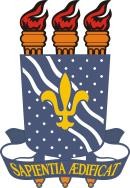 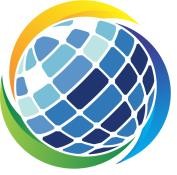 CENTRO DE ENERGIAS ALTERNATIVAS E RENOVÁVEISPROGRAMA DE PÓS-GRADUAÇÃO EM ENERGIAS RENOVÁVEISPLANO DE ESTUDO DO MESTRADOO plano de estudo deve ser entregue na 1ª matrícula.NOME:ÁREA DE CONCENTRAÇÃO: Energias Renováveis LINHA DE PESQUISA:COMITÊ DE ORIENTAÇÃO:1. 	2. 	TEMA DA DISSERTAÇÃO:Data:	/	/ 	PPGER/CEAR/UFPB - Campus I, Caixa Postal 5115, CEP: 58051-970, João Pessoa – PB, Brasil1DISCIPLINAS (código e nome)CRÉDITOSSEM./ANOOBRIGATÓRIAS:OBRIGATÓRIAS:OBRIGATÓRIAS:Energias Renováveis4Termodinâmica4Pesquisa Bibliográfica e Comunicação Científica1Seminário I1SUBTOTALDISCIPLINAS OPTATIVAS (no mínimo 8 créditos):DISCIPLINAS OPTATIVAS (no mínimo 8 créditos):DISCIPLINAS OPTATIVAS (no mínimo 8 créditos):SUBTOTALATIVIDADES COMPLEMENTARES:ATIVIDADES COMPLEMENTARES:ATIVIDADES COMPLEMENTARES:FORMAÇÃO COMPLEMENTAR:FORMAÇÃO COMPLEMENTAR:FORMAÇÃO COMPLEMENTAR:SUBTOTAL  TOTAL (no mínimo 24 créditos) =	  TOTAL (no mínimo 24 créditos) =	  TOTAL (no mínimo 24 créditos) =	Assinatura do AlunoAssinatura do Orientador